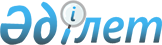 О выполнении судами республики постановления Пленума Верховного суда СССР от 28 ноября 1980 года № 9 "О практике применения судами законодательства при рассмотрении дел о расторжении брака"
					
			Утративший силу
			
			
		
					Постановление Пленума Верховного суда Казахской ССР от 27 июня 1987 года № 4
     Утратило силу - постановление Пленума Верховного Суда РК от 28 апреля 2000г. № 5



        Обсудив итоги обобщения судебной практики по делам о расторжении 
брака и выполнении судами республики постановления Пленума Верховного 
суда СССР от 28 ноября 1980 года № 9 "О практике применения
законодательства при рассмотрении дел о расторжении брака", Пленум
Верховного суда Казахской ССР отмечает, что суды республики в основном 
правильно разрешают эти дела.      




        Вместе с тем деятельность судов по рассмотрению дел этой категории 
неполностью отвечает предъявляемым требованиям. В ряде случаев суды 
неудовлетворительно выполняют указанное постановление Пленума Верховного 
суда СССР, допускают ошибки в применении норм материального и 
процессуального права.   




        Отдельные суды не проводят надлежащую подготовку дел к судебному 
разбирательству, не устанавливают действительные обстоятельства в 
судебном заседании, в результате чего не выясняют причины семейных
конфликтов, решения об удовлетворении исков принимают при отсутствии к
этому достаточных оснований.




        Суды не всегда выполняют должным образом стоящую перед ними задачу 
по сохранению семьи. Вопреки требованиям ст. 36 КоБС  
 K691000_ 
  и 
разъяснениям Пленума Верховного суда СССР многие суды не принимают 
мер к примирению супругов, недостаточно используют предусмотренное 
законом право на предоставление им срока для примирения, зачастую эти 
сроки даются формально без принятия мер, способствующих примирению. 




          Распространены факты рассмотрения дел в отсутствие одного из 
супругов без извещения его о времени и месте заседания.




        Некоторые суды не выясняют причины и условия, которые способствовали 
распаду семьи и не принимают мер по их устранению. Несмотря на то, что в 
большинстве случаев причиной обращения в суд с иском о расторжении брака 
является пьянство одного из супругов, отдельные суды глубоко не исследуют 
эти вопросы и не реагируют на такие факты.




        Пленум Верховного суда Казахской ССР п о с т а н о в л я е т:




        1. Обратить внимание судов республики на имеющиеся серьезные 
недостатки в рассмотрении дел о расторжении брака. Обязать их при 
разрешении этих исков строго соблюдать требования закона и руководящих
разъяснений постановления Пленума Верховного суда СССР от 28 ноября 
1980 года № 9 "О практике применения судами законодательства при
рассмотрении дел о расторжении брака".




        2. Потребовать от судов строгого выполнения закона (ст. 142 ГПК) 
 
 K632000_ 
  о проведении подготовки дел к судебному разбирательству, 
так как это является одним из основных условий правильного и 
своевременного их разрешения. При этом судам следует учитывать 
особенности этой категории дел, поскольку одновременно с иском о
расторжении брака нередко разрешаются другие требования истца или 
встречные требования ответчика (о передаче детей, взыскании алиментов,
разделе имущества). При решении вопросов подготовки 
дел суды должны обеспечить истребование всех данных, необходимых 
для полного и всестороннего исследования обстоятельств дела в судебном 
заседании, с учетом разъяснений, содержащихся в постановлениях Пленума 
Верховного суда СССР от 28 ноября 1980 года № 9 и Пленума Верховного 
суда Казахской ССР от 10 октября 1986 года № 18 "О практике подготовки 
гражданских дел к судебному разбирательству"  
 P86018s_ 
  .




        3. Исключить из практики судов упрощенчество при рассмотрении дел 
этой категории. Обязать их глубже выяснять обстоятельства дела в ходе 
судебного разбирательства, устанавливать действительные причины 
возникновения конфликтов между супругами, принимать меры к примирению.
Предоставляя супругам установленный законом срок для примирения (ст.36 
КоБС), суд не должен ограничиваться только этим действием. В процессе
подготовки дела, а также в судебном заседании судам необходимо выяснять
имеющиеся возможности для сохранения семьи, в необходимых случаях 
ставить об этом в известность трудовые коллективы и общественные
организации (профсоюзные комитеты, женсоветы и т.п.) по месту работы, 
учебы или жительства супругов.    




        Принимая решение по иску о расторжении брака судам необходимо строго 
руководствоваться указанием Пленума Верховного суда СССР (п.12) о том, 
что временный разлад в семье и конфликты между супругами, вызванные 
случайными причинами, а также не подтвержденное серьезными доводами
нежелание одного или обоих супругов продолжать брак не могут считаться 
достаточным основанием для его расторжения. Только установив, что
дальнейшая совместная жизнь супругов и сохранение семьи стали 
невозможными, что семья распалась окончательно, суд вправе удовлетворить
требование о расторжении брака.




        4. Судам проявлять больше активности в устранении причин и условий, 
способствующих возникновению семейных конфликтов и распаду семьи. 
Обратить особое внимание на факты пьянства, которые являются одной из 
наиболее распространенных причин обращения в суд с требованием о
расторжении брака, тщательно проверять их, выяснять, какие меры
административного или общественного воздействия принимались к лицам,
злоупотребляющим спиртными напитками. Проводить предусмотренные 
законом соответствующие профилактические мероприятия, в том числе 
выездные судебные процессы. Повысить качество частных определений,
проявлять больше остроты и принципиальности в реагировании на указанные
факты. Активнее проводить правовую пропаганду по брачно-семейному
законодательству в целях укрепления семьи.




        5. Судебной коллегии по гражданским делам Верховного суда Казахской 
ССР усилить надзор за правильным применением законодательства, 
руководящих разъяснений Пленума Верховного суда СССР при рассмотрении 
дел о расторжении брака, систематически обобщать судебную практику по 
этим делам, шире использовать материалы обобщений для принятия мер к
устранению и предупреждению законодательства в деятельности судов.






					© 2012. РГП на ПХВ «Институт законодательства и правовой информации Республики Казахстан» Министерства юстиции Республики Казахстан
				